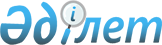 Об утверждении Правил составления плана ротации и списка военнослужащих органов гражданской защиты, не включаемых в план ротацииПриказ Министра по чрезвычайным ситуациям Республики Казахстан от 25 ноября 2021 года № 560. Зарегистрирован в Министерстве юстиции Республики Казахстан 4 декабря 2021 года № 25550.
      В соответствии с пунктом 84 Правил прохождения воинской службы в Вооруженных Силах, других войсках и воинских формированиях Республики Казахстан, утвержденных Указом Президента Республики Казахстан от 25 мая 2006 года № 124 ПРИКАЗЫВАЮ:
      1. Утвердить прилагаемые Правила составления плана ротации и списка военнослужащих органов гражданской защиты, не включаемых в план ротации.
      2. Департаменту кадровой политики Министерства по чрезвычайным ситуациям Республики Казахстан в установленном законодательством Республики Казахстан порядке обеспечить:
      1) государственную регистрацию настоящего приказа в Министерстве юстиции Республики Казахстан;
      2) размещение настоящего приказа на интернет-ресурсе Министерства по чрезвычайным ситуациям Республики Казахстан;
      3) в течение десяти рабочих дней после государственной регистрации настоящего приказа представление в Юридический департамент Министерства по чрезвычайным ситуациям Республики Казахстан сведений об исполнении мероприятий, предусмотренных подпунктами 1) и 2) настоящего пункта.
      3. Контроль за исполнением настоящего приказа возложить на курирующего вице-министра по чрезвычайным ситуациям Республики Казахстан.
      4. Настоящий приказ вводится в действие по истечении десяти календарных дней после дня его первого официального опубликования. Правила составления плана ротации и списка военнослужащих органов гражданской защиты, не включаемых в план ротации
      1. Настоящие Правила составления плана ротации и списка военнослужащих органов гражданской защиты, не включаемых в план ротации разработаны в соответствии с пунктом 84 Правил прохождения воинской службы в Вооруженных Силах, других войсках и воинских формированиях Республики Казахстан, утвержденных Указом Президента Республики Казахстан от 25 мая 2006 года № 124 (далее – Правила прохождения воинской службы) и определяют порядок составления плана ротации (далее – План ротации) и списка военнослужащих органов гражданской защиты (далее - военнослужащие), не включаемых в план ротации (далее – Список военнослужащих).
      2. Кадровой службой Министерства по чрезвычайным ситуациям Республики Казахстан (далее - МЧС), департамента по чрезвычайным ситуациям МЧС (далее - ДЧС), воинской части гражданской обороны (далее – воинская часть) (далее – кадровые службы ОГЗ), по итогам года составляется План ротации по форме, согласно приложению 1 к настоящим Правилам.
      План ротации составляется по военнослужащим, в отношении которых наступили условия, определенные пунктом 83 Правил прохождения воинской службы.
      Одновременно с Планом ротации составляется Список военнослужащих органов гражданской защиты, не включаемых в план ротации по форме, согласно приложению 2 к настоящим Правилам.
      В Список военнослужащих включаются военнослужащие, определенные подпунктами 1), 2), 3) и 4) пункта 84 Правил прохождения воинской службы, и военнослужащие, которые в интересах воинской службы оставлены в должности на второй срок на основании пункта 45 Правил прохождения воинской службы.
      План ротации и Список военнослужащих подписываются начальниками кадровых служб ОГЗ.
      3. Ежегодно до 10 декабря кадровые службы ОГЗ вносят на утверждение уполномоченному должностному лицу, указанному в пункте 4 настоящих Правил подписанные Планы ротации и Списки военнослужащих.
      4. План ротации и Список военнослужащих ежегодно до 20 декабря утверждаются уполномоченным должностным лицом, который определяется перечнем должностных лиц, имеющих право издавать приказы о заключении контракта, назначении на воинские должности, перемещении, освобождении, увольнении военнослужащих, а также присвоении им воинского звания (приказы по личному составу), утверждаемым в соответствии с пунктом 14 Правил прохождения воинской службы.
      5. При возникновении обстоятельств, требующих внесения изменений в План ротации либо Список военнослужащих, решение о внесении изменений принимается уполномоченным должностным лицом, их утвердившим.
      6. Обстоятельствами, требующими внесение изменений в План ротации либо Список военнослужащих являются:
      1) увольнения военнослужащих с воинской службы в соответствии со статьей 26 Закона Республики Казахстан "О воинской службе и статусе военнослужащих" (далее - Закон);
      2) возникновение обстоятельств, предусмотренных пунктом 3 статьи 22 Закона.
      7. В План ротации либо Список военнослужащих изменения вносятся:
      1) в случае, предусмотренном подпунктом 1) пункта 6 настоящих Правил - в течении пяти рабочих дней со дня издания приказа об увольнении военнослужащего с воинской службы;
      2) в случае, предусмотренном подпунктом 2) пункта 6 настоящих Правил - в течении пяти рабочих дней со дня представления в кадровую службу ОГЗ справки об инвалидности по форме, согласно приложению 13 к Правилам проведения медико-социальной экспертизы, утвержденным приказом Министра здравоохранения и социального развития Республики Казахстан от 30 января 2015 года № 44 "Об утверждении Правил проведения медико-социальной экспертизы" (зарегистрирован в Реестре государственной регистрации нормативных правовых актов № 10589), решения суда об установлении факта нахождения лица на иждивении, вынесенного в соответствии со статьей 309 Гражданского процессуального кодекса Республики Казахстан. План ротации
      Начальник кадровой службы МЧС, ДЧС, воинской частиподпись, дата Список военнослужащих органов гражданской защиты, не включаемых в план ротации
      Начальник кадровой службы МЧС, ДЧС, воинской частиподпись, дата
					© 2012. РГП на ПХВ «Институт законодательства и правовой информации Республики Казахстан» Министерства юстиции Республики Казахстан
				
      Министр по чрезвычайным ситуациямРеспублики Казахстан 

Ю. Ильин
Утверждены
приказом Министра
по чрезвычайным ситуациям
Республики Казахстан
от 25 ноября 2021 года № 560Приложение 1
к Правилам составления
плана ротации и списка
военнослужащих органов
гражданской защиты,
не включаемых в план ротацииФорма"Утверждаю"
Уполномоченное должностное
лицо Министерства
по чрезвычайным ситуациям
Республики Казахстан
(далее - МЧС), департамента
по чрезвычайным ситуациям
МЧС (далее - ДЧС),
воинской части гражданской
обороны (далее – воинская часть),
подпись, дата
№
Воинское звание
Фамилия, имя, отчество (при его наличии)
Занимаемая должность, с какого времени в должности
С какого времени на воинской службе, дата окончания контракта
Основание для ротации
Планируемая должность
1Приложение 2
к Правилам составления
плана ротации и списка
военнослужащих органов
гражданской защиты,
не включаемых в план ротацииФорма"Утверждаю"
Уполномоченное должностное
лицо Министерства
по чрезвычайным ситуациям
Республики Казахстан
(далее - МЧС), департамента
по чрезвычайным ситуациям
МЧС (далее - ДЧС), воинской
части гражданской обороны
(далее – воинская часть),
подпись, дата
№
Воинское звание
Фамилия, имя, отчество (при его наличии)
Занимаемая должность, с какого времени в должности
С какого времени на воинской службе, дата окончания контракта
Основание для не включения в план ротации
Имеющиеся условия для ротации 
1